ПРОЄКТ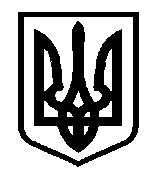 У К Р А Ї Н АДОНЕЦЬКА ОБЛАСТЬКРАМАТОРСЬКА РАЙОННА РАДАР І Ш Е Н Н Явід ____________№_________Про безоплатну передачу об’єктів спільноївласності територіальних громад Краматорськогорайону у комунальну власність Святогірської територіальної громади в особі Святогірськоїміської ради	Керуючись статтями 43, 60, абзацем 4 пункту 10 Розділу V «Прикінцеві та перехідні положення» Закону України від 21.05.1997 №280/97-ВР «Про місцеве самоврядування в Україні» від 21.05.1997 № 280/97-ВР (зі змінами та доповненнями), пунктом 39 розділу VI Бюджетного кодексу України (зі змінами та доповненнями) від 08.07.2010 №2456-VI, Законом України «Про передачу об’єктів права державної та комунальної власності» від 03.03.1998 № 147/98-ВР (зі змінами та доповненнями), постановою Кабінету Міністрів України від 21.09.1998 № 1482 «Про передачу об’єктів права державної та комунальної власності» (зі змінами та доповненнями), враховуючи рішення Краматорської районної ради від 26.01.2021 року           № ________ «Про затвердження передавального акту балансових рахунків, матеріальних цінностей та активів Слов’янської районної ради Донецької області Краматорській районній раді», Краматорська районна рада, -ВИРІШИЛА:1. Передати безоплатно із спільної власності територіальних громад Краматорського району до комунальної власності Святогірської територіальної громади в особі Святогірської міської ради наступні об’єкти:- заклади освіти, розташовані на території Святогірської територіальної громади. Згідно додатку 1;- нерухоме майно закладів освіти та охорони здоров’я, розташованих на території Святогірської територіальної громади, згідно додатку 2;- рухоме майно закладів освіти, охорони здоров’я та культури, розташованих на території Святогірської територіальної громади, згідно інвентаризаційних описів.2. Балансоутримувачам майна здійснити прийняття – передачу об’єктів, зазначених у п. 1 цього рішення, з чітким дотриманням діючого законодавства України.3. Контроль за виконанням цього рішення покласти на постійну комісію з питань житлово-комунального господарства, приватизації та комунальної власності./                  /. Голова районної ради								С.В.МоховикДодаток 1 до рішення Краматорської районної радивід ________________ №_____________Перелік закладів освіти, розташованих на території Святогірської територіальної громади, що передаються із спільної власності територіальних громад Краматорського району до комунальної власності Святогірської територіальної громади в особі Святогірської міської ради Додаток 2 до рішення Краматорської районної радивід ________________ №_____________Перелік нерухомого майна закладів освіти та охорони здоров’я, розташованих на території Слов’янської територіальної громади, що передається із спільної власності територіальних громад Краматорського району до комунальної власності Святогірської територіальної громади в особі Святогірської міської ради № п.п.Назва об’єктуМісцезнаходженняЄДРПОУ1.Маяківський заклад загальної середньої освіти І-ІІІ ступенів Краматорської районної радис. Маяки, вул. Шкільна, 18303781082.Хрестищенський заклад загальної середньої освіти І-ІІІ ступенів Краматорської районної радис. Хрестище, пров. Шкільний, 8303782233.Долинський заклад загальної середньої освіти І-ІІІ ступенів Краматорської районної радис. Долина, вул. Шкільна, 1302558384.Богородичанський заклад загальної середньої освіти І-ІІ ступенів Краматорської районної радис. Богородичне, вул. Шкільна, 230255817№ п.п.Назва об’єктуАдреса розміщенняБалансоутримувач1.Нежитлова будівля та підсобні споруди Маяківської загальноосвітньої школи І-ІІІ ступенівс. Маяки, вул. Шкільна, 18Маяківськасільська рада2.Нежитлова будівля та підсобні споруди Хрестищенської загальноосвітньої школи І-ІІІ ступенівс. Хрестище, пров. Шкільний, 8Хрестищенська сільська рада3.Нежитлова будівля та підсобні споруди Долинської загальноосвітньої школи І-ІІІ ступенівс. Долина, вул. Шкільна, 1Долинська сільська рада4.Нежитлова будівля та підсобні споруди Богородичанської загальноосвітньої школи І-ІІ ступенівс. Богородичне, вул. Шкільна, 2Долинська сільська рада5.Нежитлова будівля та підсобні споруди Микільської загальноосвітньої школи І-ІІ ступенівс. Микільське, вул. Миру, 113Хрестищенська сільська рада6.Цілісний майновий комплекс ФАПс. Адамівка, вул. Польова, 16Центр первинної медико-санітарної допомоги7.Споруда, майно, ФПс. Микільське, вул. Миру, 93Центр первинної медико-санітарної допомоги8.Цілісний майновий комплекс ФАПс. Сидорове, вул. Першотравнева, 22Центр первинної медико-санітарної допомоги9.Споруда, майно, ФАПс. Долина, вул. Харківська, 55АЦентр первинної медико-санітарної допомоги10.Фельдшерсько-акушерський пункт, будівлі та спорудис. Богородичне, вул. Центральна, 42Центр первинної медико-санітарної допомоги11.Цілісний майновий комплекс, амбулаторія загальної практики сімейної медицинис. Хрестище, пров. Шкільний, 1Центр первинної медико-санітарної допомоги12.Нежитлові будівлі амбулаторії загальної практики сімейної медицинис. Маяки, вул. Гагаріна, 28Центр первинної медико-санітарної допомоги